Conselho Municipal dos Direitos da Criança e do Adolescente de Barra Bonita – SC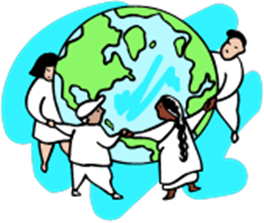 Resolução 01/2017-CMDCADispõe sobre a prestação de contas do Fundo Municipal de Infância e Adolescência – FIA de Barra Bonita.O Conselho Municipal dos direitos da Criança e do Adolescente – CMDCA, no uso de suas atribuições que lhes confere a Lei federal nº 8.069/90 e Lei Municipal nº 644/2012, em conformidade ao Decreto municipal nº 746/2015.Considerando a deliberação da plenária realizada em 05/01/2017, conforme ata nº 088/2017.Resolve:Art.1º Aprovar a prestação de contas do fundo municipal de infância e adolescência FIA do exercício de 2016, deste município de Barra Bonita – SC, considerando, através da avaliação da gestão, que esta foi executada de forma continua e com qualidade e a utilização dos gastos de forma regular.Art. 2º Esta resolução entra em vigor na data de sua publicação.Barra Bonita, 05 Janeiro de 2017.Simone WingertCoordenadora Conselho Municipal Dos Direitos Da Criança E Do Adolescente - CMDCA